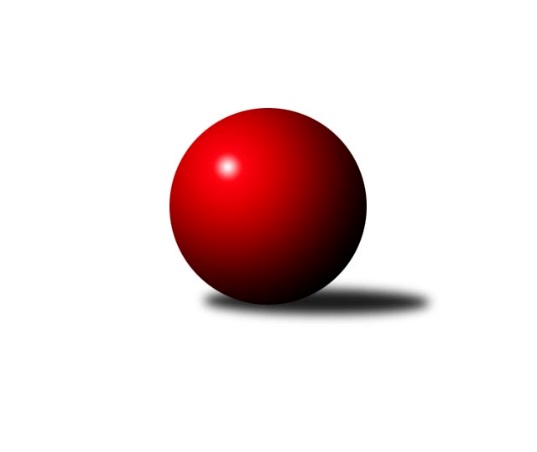 Č.9Ročník 2023/2024	27.5.2024 Krajský přebor Ústeckého kraje 2023/2024Statistika 9. kolaTabulka družstev:		družstvo	záp	výh	rem	proh	skore	sety	průměr	body	plné	dorážka	chyby	1.	SKK Podbořany B	9	7	1	1	46.0 : 26.0 	(62.0 : 46.0)	2491	15	1727	763	45.9	2.	SKK Bílina	9	7	0	2	44.5 : 27.5 	(54.5 : 53.5)	2507	14	1746	761	47.1	3.	TJ Teplice Letná B	9	6	0	3	45.0 : 27.0 	(62.5 : 45.5)	2508	12	1747	761	45.8	4.	TJ KK Louny	8	4	0	4	33.0 : 31.0 	(48.0 : 48.0)	2441	8	1717	724	51	5.	Sokol Ústí n. L.	9	3	1	5	28.5 : 43.5 	(49.0 : 59.0)	2453	7	1712	740	58.6	6.	TJ Elektrárny Kadaň B	9	3	0	6	33.0 : 39.0 	(59.0 : 49.0)	2447	6	1724	723	48.7	7.	Sokol Spořice	9	3	0	6	29.0 : 43.0 	(46.5 : 61.5)	2336	6*	1661	676	56.4	8.	TJ Lokomotiva Ústí n. L. C	8	1	0	7	21.0 : 43.0 	(38.5 : 57.5)	2355	2	1675	681	57.3Tabulka doma:		družstvo	záp	výh	rem	proh	skore	sety	průměr	body	maximum	minimum	1.	SKK Bílina	4	4	0	0	23.5 : 8.5 	(25.5 : 22.5)	2453	8	2487	2424	2.	SKK Podbořany B	4	3	0	1	20.0 : 12.0 	(29.0 : 19.0)	2575	6	2613	2530	3.	TJ Teplice Letná B	5	3	0	2	24.0 : 16.0 	(35.5 : 24.5)	2558	6	2662	2504	4.	Sokol Ústí n. L.	4	2	1	1	17.5 : 14.5 	(25.5 : 22.5)	2345	5	2375	2304	5.	TJ KK Louny	4	2	0	2	18.0 : 14.0 	(26.0 : 22.0)	2571	4	2754	2438	6.	Sokol Spořice	4	2	0	2	15.0 : 17.0 	(24.5 : 23.5)	2377	4	2408	2346	7.	TJ Elektrárny Kadaň B	5	2	0	3	20.0 : 20.0 	(33.0 : 27.0)	2510	4	2652	2422	8.	TJ Lokomotiva Ústí n. L. C	5	0	0	5	11.0 : 29.0 	(23.5 : 36.5)	2436	0	2485	2393Tabulka venku:		družstvo	záp	výh	rem	proh	skore	sety	průměr	body	maximum	minimum	1.	SKK Podbořany B	5	4	1	0	26.0 : 14.0 	(33.0 : 27.0)	2474	9	2597	2304	2.	TJ Teplice Letná B	4	3	0	1	21.0 : 11.0 	(27.0 : 21.0)	2496	6	2583	2386	3.	SKK Bílina	5	3	0	2	21.0 : 19.0 	(29.0 : 31.0)	2518	6	2599	2425	4.	TJ KK Louny	4	2	0	2	15.0 : 17.0 	(22.0 : 26.0)	2408	4	2526	2273	5.	TJ Lokomotiva Ústí n. L. C	3	1	0	2	10.0 : 14.0 	(15.0 : 21.0)	2329	2	2492	2074	6.	TJ Elektrárny Kadaň B	4	1	0	3	13.0 : 19.0 	(26.0 : 22.0)	2431	2	2576	2341	7.	Sokol Spořice	5	1	0	4	14.0 : 26.0 	(22.0 : 38.0)	2328	2*	2501	1948	8.	Sokol Ústí n. L.	5	1	0	4	11.0 : 29.0 	(23.5 : 36.5)	2474	2	2552	2362Tabulka podzimní části:		družstvo	záp	výh	rem	proh	skore	sety	průměr	body	doma	venku	1.	SKK Podbořany B	9	7	1	1	46.0 : 26.0 	(62.0 : 46.0)	2491	15 	3 	0 	1 	4 	1 	0	2.	SKK Bílina	9	7	0	2	44.5 : 27.5 	(54.5 : 53.5)	2507	14 	4 	0 	0 	3 	0 	2	3.	TJ Teplice Letná B	9	6	0	3	45.0 : 27.0 	(62.5 : 45.5)	2508	12 	3 	0 	2 	3 	0 	1	4.	TJ KK Louny	8	4	0	4	33.0 : 31.0 	(48.0 : 48.0)	2441	8 	2 	0 	2 	2 	0 	2	5.	Sokol Ústí n. L.	9	3	1	5	28.5 : 43.5 	(49.0 : 59.0)	2453	7 	2 	1 	1 	1 	0 	4	6.	TJ Elektrárny Kadaň B	9	3	0	6	33.0 : 39.0 	(59.0 : 49.0)	2447	6 	2 	0 	3 	1 	0 	3	7.	Sokol Spořice	9	3	0	6	29.0 : 43.0 	(46.5 : 61.5)	2336	6* 	2 	0 	2 	1 	0 	4	8.	TJ Lokomotiva Ústí n. L. C	8	1	0	7	21.0 : 43.0 	(38.5 : 57.5)	2355	2 	0 	0 	5 	1 	0 	2Tabulka jarní části:		družstvo	záp	výh	rem	proh	skore	sety	průměr	body	doma	venku	1.	SKK Bílina	0	0	0	0	0.0 : 0.0 	(0.0 : 0.0)	0	0 	0 	0 	0 	0 	0 	0 	2.	Sokol Spořice	0	0	0	0	0.0 : 0.0 	(0.0 : 0.0)	0	0 	0 	0 	0 	0 	0 	0 	3.	Sokol Ústí n. L.	0	0	0	0	0.0 : 0.0 	(0.0 : 0.0)	0	0 	0 	0 	0 	0 	0 	0 	4.	TJ KK Louny	0	0	0	0	0.0 : 0.0 	(0.0 : 0.0)	0	0 	0 	0 	0 	0 	0 	0 	5.	TJ Lokomotiva Ústí n. L. C	0	0	0	0	0.0 : 0.0 	(0.0 : 0.0)	0	0 	0 	0 	0 	0 	0 	0 	6.	TJ Teplice Letná B	0	0	0	0	0.0 : 0.0 	(0.0 : 0.0)	0	0 	0 	0 	0 	0 	0 	0 	7.	SKK Podbořany B	0	0	0	0	0.0 : 0.0 	(0.0 : 0.0)	0	0 	0 	0 	0 	0 	0 	0 	8.	TJ Elektrárny Kadaň B	0	0	0	0	0.0 : 0.0 	(0.0 : 0.0)	0	0 	0 	0 	0 	0 	0 	0 Zisk bodů pro družstvo:		jméno hráče	družstvo	body	zápasy	v %	dílčí body	sety	v %	1.	Lukáš Uhlíř 	SKK Bílina 	7	/	9	(78%)	12	/	18	(67%)	2.	Tomáš Čecháček 	TJ Teplice Letná B 	7	/	9	(78%)	11	/	18	(61%)	3.	Daniela Hlaváčová 	TJ KK Louny 	6.5	/	8	(81%)	12	/	16	(75%)	4.	Zdeněk Hošek 	TJ Elektrárny Kadaň B 	6.5	/	9	(72%)	13	/	18	(72%)	5.	Václav Valenta ml.	TJ KK Louny 	6	/	6	(100%)	11	/	12	(92%)	6.	Pavlína Černíková 	SKK Bílina 	6	/	9	(67%)	11.5	/	18	(64%)	7.	Štefan Kutěra 	Sokol Spořice 	6	/	9	(67%)	11	/	18	(61%)	8.	Vojtěch Filip 	TJ Teplice Letná B 	5	/	5	(100%)	6	/	10	(60%)	9.	Jitka Rollová 	TJ KK Louny 	5	/	6	(83%)	9	/	12	(75%)	10.	Kamil Srkal 	SKK Podbořany B 	5	/	6	(83%)	9	/	12	(75%)	11.	Milan Schoř 	Sokol Ústí n. L. 	5	/	7	(71%)	10	/	14	(71%)	12.	Pavel Stupka 	SKK Podbořany B 	5	/	7	(71%)	9	/	14	(64%)	13.	Barbora Ambrová 	TJ Elektrárny Kadaň B 	5	/	7	(71%)	9	/	14	(64%)	14.	Jindřich Formánek 	TJ Teplice Letná B 	5	/	7	(71%)	8	/	14	(57%)	15.	Tomáš Rabas 	TJ Teplice Letná B 	5	/	8	(63%)	12	/	16	(75%)	16.	Vladislav Krusman 	SKK Podbořany B 	5	/	8	(63%)	11.5	/	16	(72%)	17.	Zdeněk Vítr 	SKK Bílina 	5	/	8	(63%)	10.5	/	16	(66%)	18.	Rudolf Březina 	TJ Teplice Letná B 	5	/	9	(56%)	10.5	/	18	(58%)	19.	Petr Kunt ml.	Sokol Ústí n. L. 	5	/	9	(56%)	10.5	/	18	(58%)	20.	Petr Kunt st.	Sokol Ústí n. L. 	5	/	9	(56%)	8.5	/	18	(47%)	21.	Petr Staněk 	Sokol Ústí n. L. 	4.5	/	9	(50%)	9	/	18	(50%)	22.	Martin Vích 	SKK Bílina 	4	/	4	(100%)	6	/	8	(75%)	23.	Rudolf Hofmann 	SKK Podbořany B 	4	/	5	(80%)	9	/	10	(90%)	24.	Marek Půta 	SKK Podbořany B 	4	/	6	(67%)	7	/	12	(58%)	25.	Antonín Onderka 	TJ Elektrárny Kadaň B 	4	/	8	(50%)	10	/	16	(63%)	26.	Jiřina Kařízková 	Sokol Spořice 	4	/	9	(44%)	8.5	/	18	(47%)	27.	Jiří Pavelka 	SKK Bílina 	4	/	9	(44%)	5.5	/	18	(31%)	28.	Nataša Triščová 	TJ Elektrárny Kadaň B 	3.5	/	7	(50%)	7.5	/	14	(54%)	29.	Kateřina Ambrová 	TJ Elektrárny Kadaň B 	3	/	6	(50%)	6	/	12	(50%)	30.	Václav Kordulík 	Sokol Spořice 	3	/	7	(43%)	7	/	14	(50%)	31.	Alexandr Moróc 	TJ Lokomotiva Ústí n. L. C 	3	/	7	(43%)	7	/	14	(50%)	32.	Marcela Bořutová 	TJ Lokomotiva Ústí n. L. C 	3	/	7	(43%)	5.5	/	14	(39%)	33.	Jitka Sottnerová 	TJ Lokomotiva Ústí n. L. C 	3	/	7	(43%)	5	/	14	(36%)	34.	Martin Čecho 	SKK Bílina 	2.5	/	7	(36%)	5	/	14	(36%)	35.	Leona Radová 	SKK Podbořany B 	2	/	2	(100%)	3	/	4	(75%)	36.	Josef Matoušek 	TJ Lokomotiva Ústí n. L. C 	2	/	2	(100%)	3	/	4	(75%)	37.	Jaroslav Štěpánek 	Sokol Spořice 	2	/	2	(100%)	3	/	4	(75%)	38.	Vlastimil Heryšer 	SKK Podbořany B 	2	/	3	(67%)	3.5	/	6	(58%)	39.	David Marcelly 	SKK Podbořany B 	2	/	4	(50%)	5	/	8	(63%)	40.	Václav Valenta st.	TJ KK Louny 	2	/	5	(40%)	5	/	10	(50%)	41.	Jana Černá 	Sokol Spořice 	2	/	5	(40%)	4	/	10	(40%)	42.	Květuše Strachoňová 	TJ Lokomotiva Ústí n. L. C 	2	/	6	(33%)	5	/	12	(42%)	43.	Josef Jiřinský 	TJ Teplice Letná B 	2	/	7	(29%)	5.5	/	14	(39%)	44.	Horst Schmiedl 	Sokol Spořice 	2	/	7	(29%)	5	/	14	(36%)	45.	Pavel Bidmon 	TJ Elektrárny Kadaň B 	2	/	7	(29%)	4	/	14	(29%)	46.	Zdenek Ramajzl 	TJ Lokomotiva Ústí n. L. C 	2	/	8	(25%)	6	/	16	(38%)	47.	Petr Andres 	Sokol Spořice 	1.5	/	5	(30%)	4	/	10	(40%)	48.	Jitka Jindrová 	Sokol Spořice 	1.5	/	5	(30%)	3	/	10	(30%)	49.	Matěj Petýrek 	TJ Lokomotiva Ústí n. L. C 	1	/	1	(100%)	2	/	2	(100%)	50.	Jan Zach 	TJ Elektrárny Kadaň B 	1	/	1	(100%)	2	/	2	(100%)	51.	Roman Moucha 	SKK Bílina 	1	/	1	(100%)	1	/	2	(50%)	52.	Milan Bašta 	TJ KK Louny 	1	/	2	(50%)	2	/	4	(50%)	53.	Radek Jung 	TJ KK Louny 	1	/	2	(50%)	1	/	4	(25%)	54.	Zuzana Tiličková 	TJ Lokomotiva Ústí n. L. C 	1	/	2	(50%)	1	/	4	(25%)	55.	Vlastimil Procházka 	SKK Podbořany B 	1	/	2	(50%)	1	/	4	(25%)	56.	Martin Václavek 	TJ KK Louny 	1	/	2	(50%)	1	/	4	(25%)	57.	Petr Bílek 	Sokol Ústí n. L. 	1	/	3	(33%)	3	/	6	(50%)	58.	Petr Strnad 	TJ Elektrárny Kadaň B 	1	/	3	(33%)	2.5	/	6	(42%)	59.	Eliška Holakovská 	TJ Lokomotiva Ústí n. L. C 	1	/	3	(33%)	1	/	6	(17%)	60.	Roman Exner 	TJ Lokomotiva Ústí n. L. C 	1	/	4	(25%)	3	/	8	(38%)	61.	Jiří Wetzler 	Sokol Spořice 	1	/	4	(25%)	1	/	8	(13%)	62.	Robert Ambra 	TJ Elektrárny Kadaň B 	1	/	5	(20%)	4	/	10	(40%)	63.	Martin Lukeš 	TJ Teplice Letná B 	1	/	5	(20%)	3.5	/	10	(35%)	64.	Ladislav Mandinec 	SKK Podbořany B 	1	/	5	(20%)	3	/	10	(30%)	65.	Jitka Šálková 	SKK Bílina 	1	/	6	(17%)	3	/	12	(25%)	66.	Miroslav Kesner 	TJ KK Louny 	1	/	8	(13%)	2	/	16	(13%)	67.	Jindřich Wolf 	Sokol Ústí n. L. 	1	/	9	(11%)	5	/	18	(28%)	68.	Miroslav Sodomka 	TJ KK Louny 	0.5	/	2	(25%)	2	/	4	(50%)	69.	Petr Řepík 	SKK Podbořany B 	0	/	1	(0%)	1	/	2	(50%)	70.	Martin Dolejší 	TJ Teplice Letná B 	0	/	1	(0%)	1	/	2	(50%)	71.	Martin Lázna 	TJ KK Louny 	0	/	1	(0%)	0	/	2	(0%)	72.	Josef Strachoň st.	TJ Lokomotiva Ústí n. L. C 	0	/	1	(0%)	0	/	2	(0%)	73.	Veronika Šílová 	TJ KK Louny 	0	/	1	(0%)	0	/	2	(0%)	74.	Rudolf Šamaj 	SKK Bílina 	0	/	1	(0%)	0	/	2	(0%)	75.	František Pfeifer 	TJ KK Louny 	0	/	2	(0%)	1	/	4	(25%)	76.	Kristýna Ausbuherová 	SKK Podbořany B 	0	/	5	(0%)	0	/	10	(0%)	77.	Petr Kuneš 	Sokol Ústí n. L. 	0	/	8	(0%)	3	/	16	(19%)Průměry na kuželnách:		kuželna	průměr	plné	dorážka	chyby	výkon na hráče	1.	Louny, 1-2	2552	1775	777	51.6	(425.4)	2.	Podbořany, 1-4	2530	1771	759	49.0	(421.7)	3.	TJ Teplice Letná, 1-4	2513	1747	766	49.7	(419.0)	4.	Kadaň, 1-2	2510	1738	771	45.2	(418.4)	5.	TJ Lokomotiva Ústí nad Labem, 1-4	2476	1739	736	50.7	(412.7)	6.	Bílina, 1-2	2415	1703	711	50.4	(402.5)	7.	Sokol Spořice, 1-2	2345	1663	682	56.3	(391.0)	8.	Sokol Ústí, 1-2	2291	1625	666	61.9	(381.9)Nejlepší výkony na kuželnách:Louny, 1-2TJ KK Louny	2754	9. kolo	Jitka Rollová 	TJ KK Louny	518	8. koloTJ KK Louny	2704	8. kolo	Václav Valenta ml.	TJ KK Louny	506	9. koloSKK Podbořany B	2597	2. kolo	Jitka Rollová 	TJ KK Louny	504	4. koloTJ Elektrárny Kadaň B	2576	7. kolo	Václav Valenta ml.	TJ KK Louny	480	7. koloTJ KK Louny	2574	4. kolo	Rudolf Hofmann 	SKK Podbořany B	476	2. koloSokol Ústí n. L.	2521	9. kolo	Daniela Hlaváčová 	TJ KK Louny	468	9. koloTJ KK Louny	2517	7. kolo	Václav Valenta ml.	TJ KK Louny	467	4. koloSokol Spořice	2460	4. kolo	Daniela Hlaváčová 	TJ KK Louny	466	8. koloTJ KK Louny	2438	2. kolo	Václav Valenta st.	TJ KK Louny	461	9. koloTJ Lokomotiva Ústí n. L. C	2382	8. kolo	Vladislav Krusman 	SKK Podbořany B	458	2. koloPodbořany, 1-4SKK Podbořany B	2613	4. kolo	Rudolf Hofmann 	SKK Podbořany B	467	4. koloSKK Podbořany B	2600	1. kolo	David Marcelly 	SKK Podbořany B	465	8. koloTJ Teplice Letná B	2583	7. kolo	David Marcelly 	SKK Podbořany B	464	1. koloSKK Podbořany B	2558	8. kolo	Lukáš Uhlíř 	SKK Bílina	457	4. koloSKK Podbořany B	2530	7. kolo	Tomáš Čecháček 	TJ Teplice Letná B	457	7. koloSKK Bílina	2493	4. kolo	Leona Radová 	SKK Podbořany B	455	1. koloTJ Elektrárny Kadaň B	2445	8. kolo	Kamil Srkal 	SKK Podbořany B	455	1. koloTJ Lokomotiva Ústí n. L. C	2420	1. kolo	Pavel Stupka 	SKK Podbořany B	452	4. kolo		. kolo	Martin Lukeš 	TJ Teplice Letná B	449	7. kolo		. kolo	Leona Radová 	SKK Podbořany B	444	4. koloTJ Teplice Letná, 1-4TJ Teplice Letná B	2662	2. kolo	Jitka Rollová 	TJ KK Louny	503	5. koloSKK Bílina	2560	6. kolo	Vojtěch Filip 	TJ Teplice Letná B	470	6. koloTJ Teplice Letná B	2558	6. kolo	Jindřich Formánek 	TJ Teplice Letná B	464	2. koloTJ Teplice Letná B	2556	9. kolo	Lukáš Uhlíř 	SKK Bílina	461	6. koloSokol Ústí n. L.	2539	2. kolo	Vojtěch Filip 	TJ Teplice Letná B	461	2. koloTJ KK Louny	2526	5. kolo	Václav Valenta ml.	TJ KK Louny	459	5. koloTJ Teplice Letná B	2510	3. kolo	Tomáš Čecháček 	TJ Teplice Letná B	455	2. koloTJ Teplice Letná B	2504	5. kolo	Tomáš Rabas 	TJ Teplice Letná B	453	9. koloTJ Elektrárny Kadaň B	2363	3. kolo	Tomáš Rabas 	TJ Teplice Letná B	446	2. koloSokol Spořice	2361	9. kolo	Petr Kuneš 	Sokol Ústí n. L.	445	2. koloKadaň, 1-2TJ Elektrárny Kadaň B	2652	9. kolo	Štefan Kutěra 	Sokol Spořice	497	2. koloSKK Bílina	2599	9. kolo	Barbora Ambrová 	TJ Elektrárny Kadaň B	461	9. koloSKK Podbořany B	2562	6. kolo	Pavel Stupka 	SKK Podbořany B	460	6. koloTJ Elektrárny Kadaň B	2544	4. kolo	Lukáš Uhlíř 	SKK Bílina	457	9. koloSokol Spořice	2501	2. kolo	Zdeněk Hošek 	TJ Elektrárny Kadaň B	457	9. koloTJ Lokomotiva Ústí n. L. C	2492	5. kolo	Zdeněk Hošek 	TJ Elektrárny Kadaň B	455	6. koloTJ Elektrárny Kadaň B	2475	2. kolo	Antonín Onderka 	TJ Elektrárny Kadaň B	454	4. koloTJ Elektrárny Kadaň B	2458	6. kolo	Antonín Onderka 	TJ Elektrárny Kadaň B	452	9. koloTJ Elektrárny Kadaň B	2422	5. kolo	Rudolf Hofmann 	SKK Podbořany B	451	6. koloSokol Ústí n. L.	2398	4. kolo	Martin Čecho 	SKK Bílina	450	9. koloTJ Lokomotiva Ústí nad Labem, 1-4TJ Teplice Letná B	2560	4. kolo	Lukáš Uhlíř 	SKK Bílina	486	2. koloSokol Ústí n. L.	2552	7. kolo	Petr Staněk 	Sokol Ústí n. L.	449	7. koloSKK Bílina	2512	2. kolo	Vojtěch Filip 	TJ Teplice Letná B	447	4. koloTJ KK Louny	2490	6. kolo	Alexandr Moróc 	TJ Lokomotiva Ústí n. L. C	446	7. koloTJ Lokomotiva Ústí n. L. C	2485	7. kolo	Marcela Bořutová 	TJ Lokomotiva Ústí n. L. C	446	7. koloTJ Lokomotiva Ústí n. L. C	2485	4. kolo	Milan Bašta 	TJ KK Louny	437	6. koloSKK Podbořany B	2468	9. kolo	Tomáš Čecháček 	TJ Teplice Letná B	437	4. koloTJ Lokomotiva Ústí n. L. C	2415	9. kolo	Roman Exner 	TJ Lokomotiva Ústí n. L. C	436	4. koloTJ Lokomotiva Ústí n. L. C	2400	2. kolo	Marek Půta 	SKK Podbořany B	436	9. koloTJ Lokomotiva Ústí n. L. C	2393	6. kolo	Petr Kunt st.	Sokol Ústí n. L.	436	7. koloBílina, 1-2SKK Bílina	2487	8. kolo	Martin Čecho 	SKK Bílina	460	8. koloSKK Bílina	2467	3. kolo	Lukáš Uhlíř 	SKK Bílina	451	3. koloTJ Teplice Letná B	2454	8. kolo	Štefan Kutěra 	Sokol Spořice	448	7. koloSKK Bílina	2432	7. kolo	Tomáš Rabas 	TJ Teplice Letná B	443	8. koloSKK Bílina	2424	1. kolo	Daniela Hlaváčová 	TJ KK Louny	441	3. koloSokol Spořice	2372	7. kolo	Tomáš Čecháček 	TJ Teplice Letná B	438	8. koloTJ KK Louny	2343	3. kolo	Zdeněk Hošek 	TJ Elektrárny Kadaň B	436	1. koloTJ Elektrárny Kadaň B	2341	1. kolo	Martin Vích 	SKK Bílina	434	3. kolo		. kolo	Jitka Rollová 	TJ KK Louny	423	3. kolo		. kolo	Lukáš Uhlíř 	SKK Bílina	423	8. koloSokol Spořice, 1-2SKK Podbořany B	2438	5. kolo	Marek Půta 	SKK Podbořany B	447	5. koloSokol Spořice	2408	3. kolo	Petr Staněk 	Sokol Ústí n. L.	444	6. koloSokol Spořice	2396	6. kolo	Horst Schmiedl 	Sokol Spořice	426	3. koloTJ Teplice Letná B	2386	1. kolo	Petr Andres 	Sokol Spořice	423	6. koloSokol Ústí n. L.	2362	6. kolo	Pavel Stupka 	SKK Podbořany B	414	5. koloSokol Spořice	2357	1. kolo	Rudolf Hofmann 	SKK Podbořany B	413	5. koloSokol Spořice	2346	5. kolo	Milan Schoř 	Sokol Ústí n. L.	410	6. koloTJ Lokomotiva Ústí n. L. C	2074	3. kolo	Horst Schmiedl 	Sokol Spořice	409	5. kolo		. kolo	Tomáš Rabas 	TJ Teplice Letná B	408	1. kolo		. kolo	Jitka Sottnerová 	TJ Lokomotiva Ústí n. L. C	407	3. koloSokol Ústí, 1-2SKK Bílina	2425	5. kolo	Zdeněk Vítr 	SKK Bílina	454	5. koloSokol Ústí n. L.	2375	8. kolo	Lukáš Uhlíř 	SKK Bílina	443	5. koloSokol Ústí n. L.	2368	1. kolo	Martin Vích 	SKK Bílina	430	5. koloSokol Ústí n. L.	2334	5. kolo	Petr Kunt st.	Sokol Ústí n. L.	429	1. koloSKK Podbořany B	2304	3. kolo	Petr Staněk 	Sokol Ústí n. L.	427	5. koloSokol Ústí n. L.	2304	3. kolo	Marek Půta 	SKK Podbořany B	419	3. koloTJ KK Louny	2273	1. kolo	Petr Kunt st.	Sokol Ústí n. L.	419	5. koloSokol Spořice	1948	8. kolo	Štefan Kutěra 	Sokol Spořice	418	8. kolo		. kolo	Václav Valenta ml.	TJ KK Louny	416	1. kolo		. kolo	Jitka Rollová 	TJ KK Louny	415	1. koloČetnost výsledků:	8.0 : 0.0	2x	7.0 : 1.0	6x	6.0 : 2.0	5x	5.5 : 2.5	2x	5.0 : 3.0	4x	4.0 : 4.0	1x	3.0 : 5.0	5x	2.0 : 6.0	8x	1.0 : 7.0	3x